M 9.A, B Milí žáci, děkuji všem, kteří dokážete sami pracovat a posílat včas úkoly, zasloužíte velikou pochvalu, je vás opravdu hodně.Stále však někteří nepracujete, úkoly neplníte. Pokud jsou v úkolech chyby, nevadí, dají se opravit. Cením snahu udělat a i hodnocení bude o tom, zda jste pracovali, nepracovali, včas, pozdě.Pokud si nevíte rady, napište na můj email nebo na Skype, najdete mě tam pod mým jménem, v dopoledních hodinách 10.00 – 11.00 ve všední  dny.V nočních hodinách a o víkendech  dotazy nepište, děkuji za pochopení.Učivo je na webu od pondělí či neděle večer, pracujte jako ve škole, tedy od pondělí do pátku, i vaše úkoly budu uzavírat v pátek a nikoliv v neděli.Tento týden budete mít pracovní list na lineární funkci, který odešlete v den, na který je naplánován, pracujte sami, pošlete to, co opravdu uděláte, ať  si mohu ohodnotit, jak jste učivo na dálku zvládli.Na závěr týdne máte příklad na přijímací zkoušky. Na přijímací zkoušky procvičujte testy Cermat , testy a učivo na odkazech, které máte na stránkách třídy.Kontrola úkolu z minulého týdne: Výsledky  úloh na přijímací zkoušky z minulého týdne (většina z vás spočítala výborně) Určete číslo 3 krát větší, než je rozdíl čísel 32 a 6.( 32 – 6 ) . 3 = 26 . 3 = 78Rozdíl …. Odčítání  -Součet…sčítání    +Podíl  je dělení     :Součin je  násobení   . Vypočítejte : 28 + 2 . ( 5 .12 – 4 : 2) =                     =  28 + 2 . ( 60 –  2) =                     =  28 + 2 . 58 =                      = 28 + 116 =   144ŘEŠENÍ   úkolu  z minulého týdneUrčete rovnici přímé úměrnosti, jestliže prochází bodem( zde bylo nejvíce chyb) [3, -6][x,  y]y = a. x-6 = a . 3 / : 3     můžeme i obrátit   3a = -6 / : 3a = -2Rovnice přímé úměrnosti je : y = -2 xBez rýsování určete, zda bod A  [4 , 2]  a bod B [1, 2] leží na grafu lineární funkcey = 2x - 6  A  [4 , 2]  [x,  y]A :    L= y =  2  ,   P =  2 . x – 6 = 2 . 4 – 6 = 2,  L = P, bod A leží na grafubod B [1, 2]    [x,  y]B :    L = y = 2   ,   P =  2 . 1 – 6 = - 4, L nerovná se P, Bod B neleží na grafu3.       f : y = 2x        graf  Pú je přímka a  prochází bodem [0 , 0]   a [2 , 4]  4.     g : y = 4     grafem je přímka rovnoběžná s osou y, přímka prochází bodem[0 , 4]  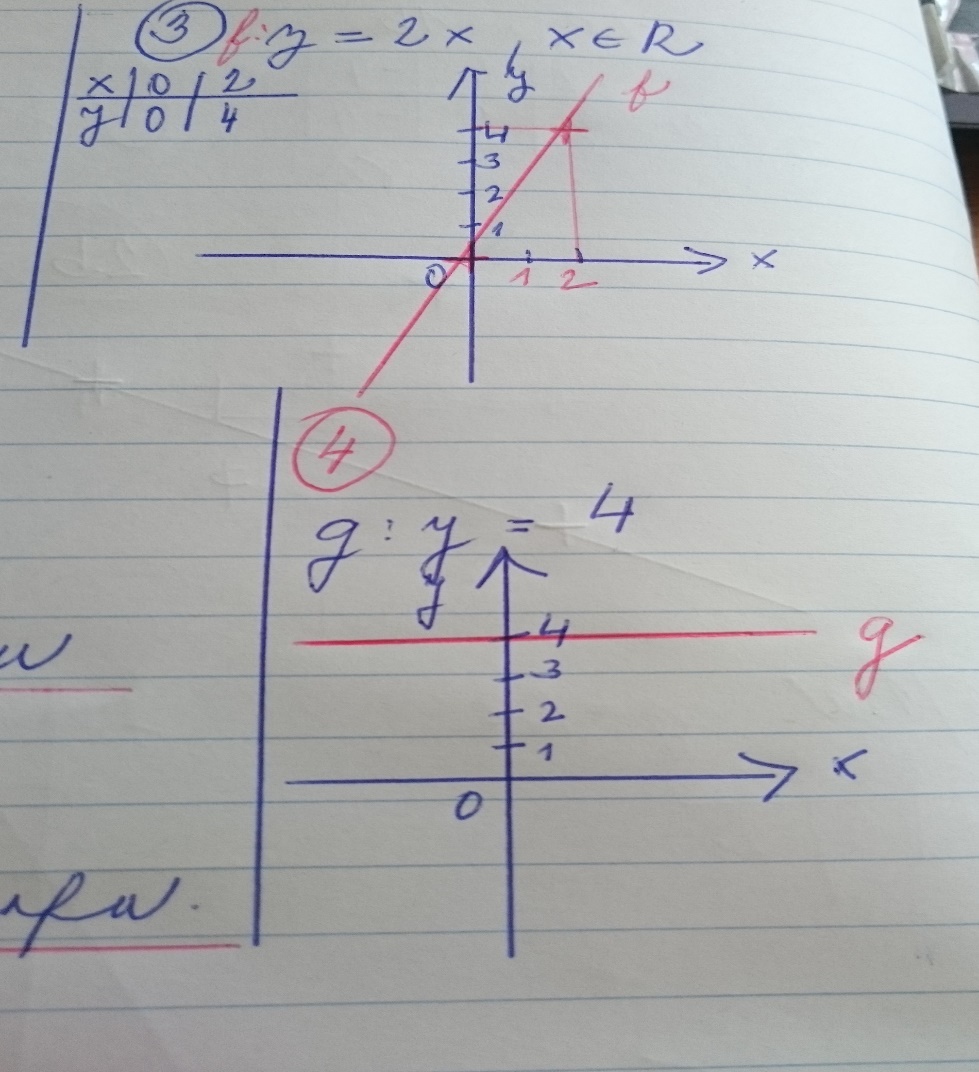  Pondělí  20.4., úterý 21.4. ( 2h) Proveďte si kontrolu úkolu (kdo poslal včas, mám poznačeno, pokud jste neodeslali nebo pozdě, je nesplněno)Zopakujte si učivo lineární funkceNa tomto odkazu najdete vše pěkně vysvětleno mluveným slovem, pokud vám učivo stále nejde,jen jako rovnice lineární funkce je na videu  y = k . x + q,  je to totéž co   y = a . x + b,    k = a, q = bonline lineární funkcehttps://www.youtube.com/watch?v=7jIvPu9SzeMVypracujte pracovní list – lineární funkceZkuste,  co opravdu umíteTermín odevzdání PL  úterý 21.4. do  14.00Bude nadepsán, jméno, datumPracovní list :             Lineární funkceJméno :                                     třída :                                    datum : 1.Př.  Narýsujte grafy lineárních funkcí f a g do jedné soustavy souřadnic  a doplňte  tabulky  ( 5b) navíc pro šikovné matematiky – určit souřadnice průsečíku funkcí  f, gTabulkyf  : y = 0,5.x  – 2  , x je reálné číslog : y =  -x + 1 ,x je reálné číslo2.Př.    Narýsujte graf přímé úměrnosti h :  y = 2x, x je reálné číslo, tabulku na 2 body sami  ( 3b)3. Př. napište k rovnicím, zda se jedná o rovnice lineární funkce, případně jaký typ (přímá úměrnost,  konstantní funkce)( 5b) f : Y = 2x -5   g  : y = 3/x     h : y = 3x    e : y = 3     h : y = x²4.Př.     Graf přímé úměrnosti prochází bodem A [   2,  6  ].  ( 3b)              Vypočítejte rovnici této  přímé úměrnosti.H :     16 – 14, 13 – 11,10 – 7, 6 – 3,  2 - 0Středa 22.4.  zápis do sešitu 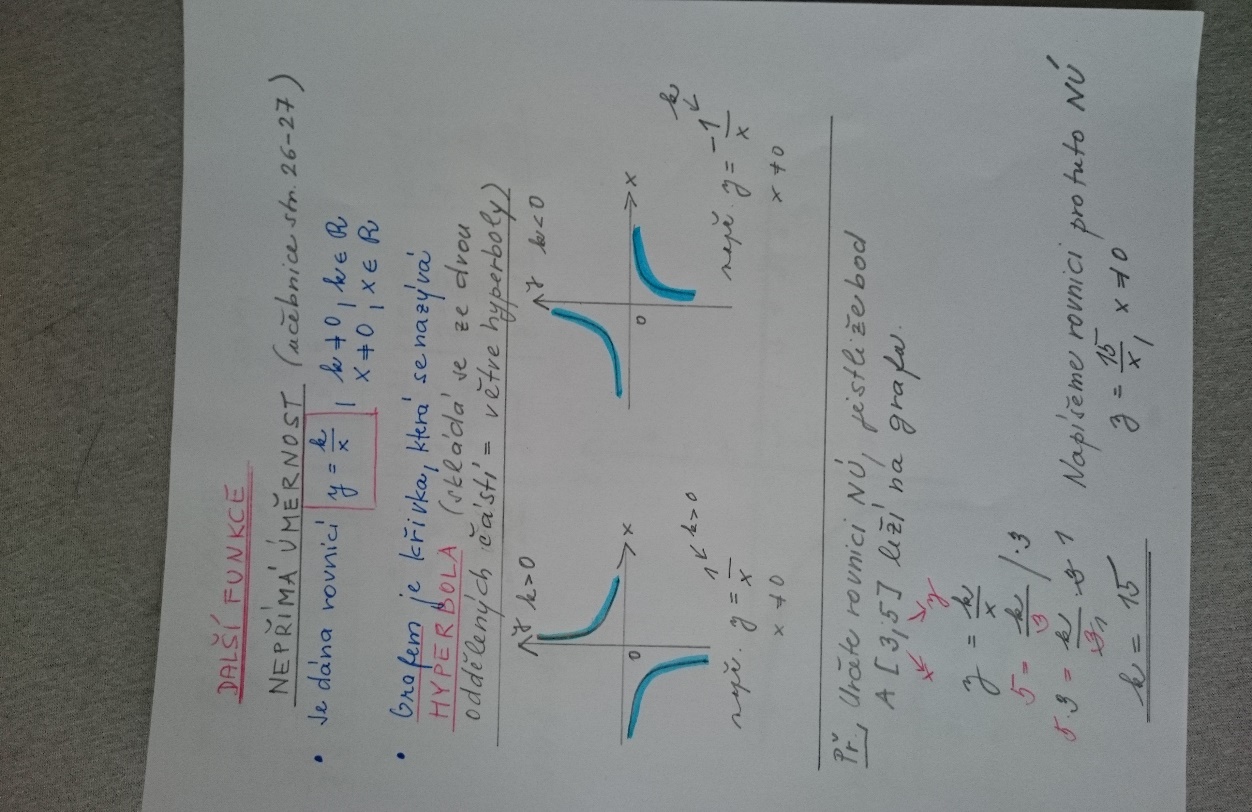 Poznámka  ( nepište)  graf hyperboly rýsujeme od ruky (nebo tzv. křivítkem – mají v papírnictví)  křivka nikdy neprojde nulou a nikdy neprotne osy x a y, jen se k nim přibližuje.Graf si narýsujeme příští týden, ted si jen prohlédněte si řešený př.1 / 26 - 27Str.33 / 8  udělejte si podle vzoru v zápisu, zkontrolujte výsledek řešení v učebnici vzaduČtvrtek 23.4. Čas na dokončení zápisů z tohoto týdne pro všechnyPříklad na přijímací zkoušky na tento týden  - pošlete( pro žáky, kteří budou dělat zkoušky) https://www.youtube.com/watch?v=aAJxsgaD3eY&list=PLSqKJP6W-MUYWuRWpQytMcHVJ2iKD4e3L&index=4Pustíte si video (asi 6 min, řešení příkladu s komentářem)Příklad si zapíšete do sešitu i s řešením Úloha pro vás  z testů : 1. Odstraňte závorky a zjednodušte :      ( 2 – 3b)² - 4 . ( 2 – 3b) = 2.Vypočítejte 2/3 : ( 8 : 6 ) =                   2/3 je zlomek dvě třetiny3/21 + 2/7 . ¼ =                opět zlomky – zapište si zlomkovou čarou Zapsaný příklad i vyřešené  příklady  pošlete do pátku do 14. 00 h.Řešení příkladu  dám  v pondělí na web i s kontrolou testu z pondělí.Pěkný víkend  všemJMX02y04X4-4yX30y